Défi lecture - Deux enquêtes de Sherlock Holmes			Équipe ..........................Épreuve 1Mots croisésRetrouvez les dix mots en rapport avec le livre, grâce aux définitions proposées.Défi lecture - Deux enquêtes de Sherlock HolmesÉpreuve 1Mots croisésCorrigéRetrouvez les dix mots en rapport avec le livre, grâce aux définitions proposées.Défi lecture - Deux enquêtes de Sherlock Holmes			Équipe ..........................Épreuve 2RébusRetrouvez les mots en rapport avec l’histoire grâce aux rébus.Défi lecture - Deux enquêtes de Sherlock Holmes			Épreuve 2RébusCorrigéRetrouvez les mots en rapport avec l’histoire grâce aux rébus.Défi lecture - Deux enquêtes de Sherlock Holmes			Équipe ..........................Épreuve 3Vrai ou fauxIndiquez si les propositions suivantes sont vraies ou fausses.	Le docteur Watson est policier.					 ....................................	Une escarboucle est une pierre précieuse.			 ....................................	Le voleur de pierre va en prison.					 ....................................	L’association des hommes roux a cinquante ans.		 ....................................	John Clay est détective.						 ....................................	L’homme au chapeau s’appelle Henry Baker.			 ....................................	La pierre était cachée dans une volaille.				 ....................................	Les coffres de la cave contiennent de l’or.			 ....................................	Watson est blessé par les malfaiteurs.				 ....................................	Watson et Holmes assistent à un concert.			 ....................................Défi lecture - Deux enquêtes de Sherlock Holmes								Épreuve 3Vrai ou fauxCorrigéIndiquez si les propositions suivantes sont vraies ou fausses.	Le docteur Watson est policier.					 Faux	Une escarboucle est une pierre précieuse.			 Vrai	Le voleur de pierre va en prison.					 Faux	L’association des hommes roux a cinquante ans.		 Faux	John Clay est détective.						 Faux	L’homme au chapeau s’appelle Henry Baker.			 Vrai	La pierre était cachée dans une volaille.				 Vrai	Les coffres de la cave contiennent de l’or.			 Vrai	Watson est blessé par les malfaiteurs.				 Faux	Watson et Holmes assistent à un concert.			 VraiDéfi lecture - Deux enquêtes de Sherlock Holmes			Équipe ..........................Épreuve 4Les bonnes imagesRetrouvez et écrivez le numéro des cinq images qui ont un rapport avec l’histoire.Illustrations correctes : 		...........	...........	...........	...........	...........Défi lecture - Deux enquêtes de Sherlock Holmes		Épreuve 4Les bonnes imagesCorrigéRetrouvez et écrivez le numéro des cinq illustrations qui correspondent à l’histoire.Illustrations correctes : 		2		7		8		10		16Défi lecture - Deux enquêtes de Sherlock Holmes			Équipe ..........................Épreuve 5ChronologieReplacez ces dix éléments de la première histoire dans l’ordre chronologique.	M. Wilson se présente pour entrer dans l’association.	Sherlock Holmes mène l’enquête.	L’association est dissoute.	Vincent Spaulding est engagé par M. Wilson.	Holmes et Watson assistent à un concert.	Les malfaiteurs sont arrêtés.	M. Wilson commence à copier l’Encyclopédie.	Sherlock prévient le directeur de la banque.	Vincent Spaulding montre l’annonce à M. Wilson.	M. Wilson raconte son histoire à Sherlock Holmes.Ordre chronologique correct :	..........	..........	..........	..........	..........	..........	..........	..........	..........	..........	Défi lecture - Deux enquêtes de Sherlock HolmesÉpreuve 5ChronologieCorrigéReplacez ces dix éléments de la première histoire dans l’ordre chronologique.	M. Wilson se présente pour entrer dans l’association.	Sherlock Holmes mène l’enquête.	L’association est dissoute.	Vincent Spaulding est engagé par M. Wilson.	Holmes et Watson assistent à un concert.	Les malfaiteurs sont arrêtés.	M. Wilson commence à copier l’Encyclopédie.	Sherlock prévient le directeur de la banque.	Vincent Spaulding montre l’annonce à M. Wilson.	M. Wilson raconte son histoire à Sherlock Holmes.Ordre chronologique correct :Défi lecture - Deux enquêtes de Sherlock Holmes			Équipe ..........................Épreuve 6Les personnagesRetrouvez les cinq personnages de l’histoire en lisant ce qu’ils racontent, et en choisissant dans la liste.Peterson / - Je suis un malfaiteur, j’ai inventé l’histoire du club des hommes roux. Je suis .........................................- J’ai une entreprise de prêts sur gages, et j’ai les cheveux roux. Je suis .........................................- Je suis un grand ami de Sherlock Holmes, que je trouve fascinant. Je suis .........................................- Je suis le policier qui a trouvé un chapeau et une oie. Je suis .........................................- Je suis maître d’hôtel, j’ai dérobé quelque chose de très précieux. Je suis .........................................Défi lecture - Deux enquêtes de Sherlock Holmes				Épreuve 6Les personnagesCorrigéRetrouvez les cinq personnages de l’histoire en lisant ce qu’ils racontent, et en choisissant dans la liste.Peterson / John Clay / docteur Watson / James Ryder / Jabez Wilson- Je suis un malfaiteur, j’ai inventé l’histoire du club des hommes roux. Je suis John Clay.- J’ai une entreprise de prêts sur gages, et j’ai les cheveux roux. Je suis Jabez Wilson.- Je suis un grand ami de Sherlock Holmes, que je trouve fascinant. Je suis docteur Watson.- Je suis le policier qui a trouvé un chapeau et une oie. Je suis Peterson.- Je suis maître d’hôtel, j’ai dérobé quelque chose de très précieux. Je suis James Ryder.Défi lecture - Deux enquêtes de Sherlock Holmes			Équipe ..........................Épreuve 7La bonne propositionSurlignez la bonne proposition parmi les différentes possibilités pour que le résumé de la deuxième histoire soit correct.	Un policier rentre chez lui et aperçoit [un couple / un homme / une femme] en train de se faire attaquer par [un chien / des hommes / des enfants]. Il ramasse alors [une oie / un rôti / une sacoche]. Cette chose contient en fait [un lingot d’or / un collier / une pierre précieuse]. Pour retrouver le propriétaire, Sherlock Holmes lui donne rendez-vous [par une annonce / par téléphone / par mail]. La personne qui se présente est [coupable / innocente / muette]. Holmes et Watson se rendent alors [dans une piscine / dans une boulangerie / dans un bar] puis chez une [reine / fermière / peintre]. Ils finissent par rencontrer [le maître d’hôtel / le maire / le commissaire]. Sherlock décide [d’appeler la police / de le battre / de le laisser partir]. Défi lecture - Deux enquêtes de Sherlock Holmes			Épreuve 7La bonne propositionCorrigéSurlignez la bonne proposition parmi les différentes possibilités pour que le résumé de la deuxième histoire soit correct.	Un policier rentre chez lui et aperçoit [un couple / un homme / une femme] en train de se faire attaquer par [un chien / des hommes / des enfants]. Il ramasse alors [une oie / un rôti / une sacoche]. Cette chose contient en fait [un lingot d’or / un collier / une pierre précieuse]. Pour retrouver le propriétaire, Sherlock Holmes lui donne rendez-vous [par une annonce / par téléphone / par mail]. La personne qui se présente est [coupable / innocente / muette]. Holmes et Watson se rendent alors [dans une piscine / dans une boulangerie / dans un bar] puis chez une [reine / fermière / peintre]. Ils finissent par rencontrer [le maître d’hôtel / le maire / le commissaire]. Sherlock décide [d’appeler la police / de le battre / de le laisser partir]. Défi lecture - Deux enquêtes de Sherlock Holmes			Équipe ..........................Épreuve 8CharadesRetrouvez les réponses à ces cinq charades, qui portent sur des éléments de l’histoire.- 	Mon premier est le contraire de non.	Mon deuxième est un article défini.	Mon troisième troisième est ce que je fais quand j’arrive devant chez quelqu’un 	(je...).	Mon tout est un patron un peu naïf.	 ...........................................................................................- 	Mon premier la première lettre de l’alphabet	Mon deuxième est le contraire de oui.	Mon troisième est un pronom démonstratif.	Mon tout se lit dans un journal.	 ...........................................................................................- 	Mon premier est un oiseau.	Mon deuxième est la dix-huitième lettre de l’alphabet.	Mon tout a été volé.	 ...........................................................................................- 	Mon premier recouvre le corps.	Mon deuxième est un objet dans lequel on dort.	Mon troisième est une action qui permet de couper une planche.	Mon tout est un métier important.	 ...........................................................................................- 	Mon premier est une très grosse valise.	Mon deuxième est la première lettre de l’alphabet.	Mon troisième correspond au nombre romain II.	Mon tout est souvent vu par Watson.	 ...........................................................................................Défi lecture - Deux enquêtes de Sherlock Holmes					Épreuve 8CharadesCorrigéRetrouvez les réponses à ces cinq charades, qui portent sur des éléments de l’histoire.- 	Mon premier est le contraire de non.	Mon deuxième est un article défini.	Mon troisième troisième est ce que je fais quand j’arrive devant chez quelqu’un 	(je...).	Mon tout est un patron un peu naïf.	 Wilson (oui / l’ / sonne)- 	Mon premier la première lettre de l’alphabet	Mon deuxième est le contraire de oui.	Mon troisième est un pronom démonstratif.	Mon tout se lit dans un journal.	 annonce (A / non / ce)- 	Mon premier est un oiseau.	Mon deuxième est la dix-huitième lettre de l’alphabet.	Mon tout a été volé.	 pierre (pie / R)- 	Mon premier recouvre le corps.	Mon deuxième est un objet dans lequel on dort.	Mon troisième est une action qui permet de couper une planche.	Mon tout est un métier important.	 policier (peau / lit / scier)- 	Mon premier est une très grosse valise.	Mon deuxième est la première lettre de l’alphabet.	Mon troisième correspond au nombre romain II.	Mon tout est souvent vu par Watson.	 malade (malle / A / deux)1 - Nom de la pierre volée.2 - Nom de l’ami du détective.3 - Couleur des cheveux de M. Wilson.4 - Ce que trouve le policier dans la deuxième histoire.5 - Couleur de la pierre volée.6 - Ce qu’utilisent les enfants pour casser une vitre.7 - Volaille trouvée par le policier.8 - Ville où ont lieu les histoires.9 - Ce que vaut voler John Clay.10 - Initiales de l’homme au chapeau.210741365981 point par bonne réponse1 point par bonne réponse1 point par bonne réponse1 point par bonne réponseBonne(s) réponse(s)/10Point(s) obtenu(s)/101 - Nom de la pierre volée.2 - Nom de l’ami du détective.3 - Couleur des cheveux de M. Wilson.4 - Ce que trouve le policier dans la deuxième histoire.5 - Couleur de la pierre volée.6 - Ce qu’utilisent les enfants pour casser une vitre.7 - Volaille trouvée par le policier.8 - Ville où ont lieu les histoires.9 - Ce que vaut voler John Clay.10 - Initiales de l’homme au chapeau.210WH741ESCARBOUCLETIHSEA3ROUXPNE6A5BLEUÂ9TO8LONDRESN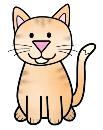 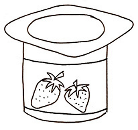  ...................................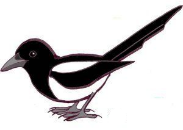 RR ...................................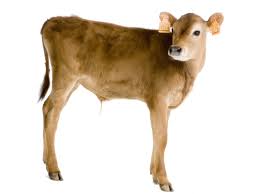 l’l’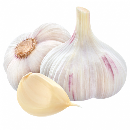  ...................................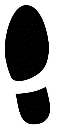 VV ...................................S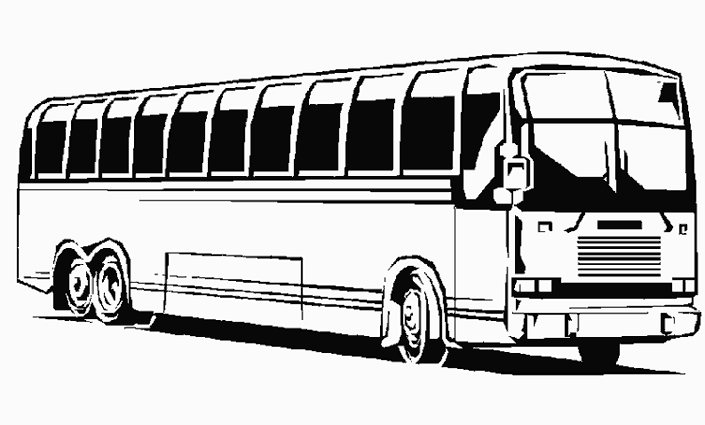 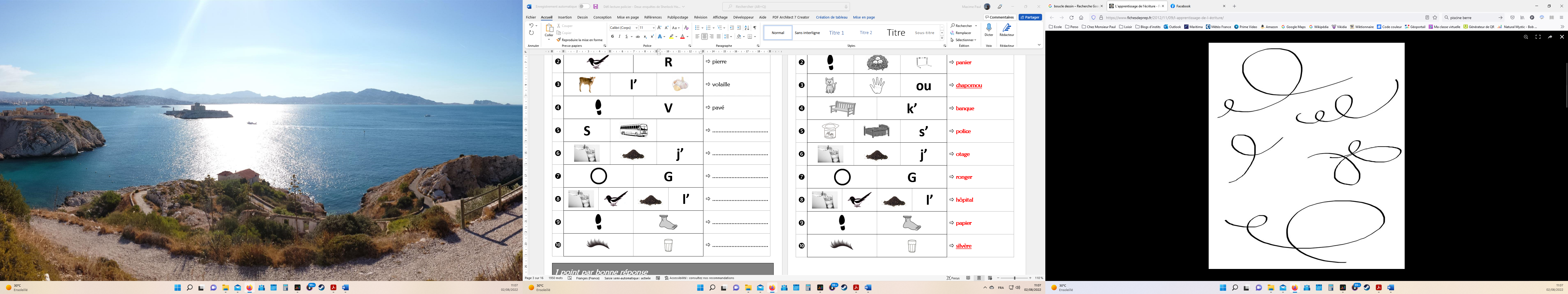  ...................................K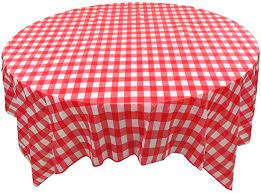 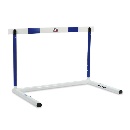  ...................................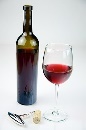 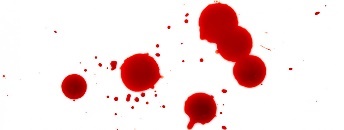  ...................................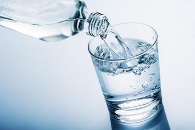 t’t’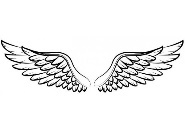  ...................................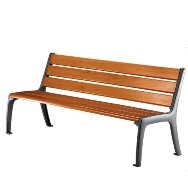 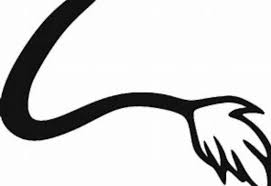  ...................................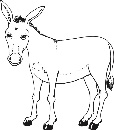 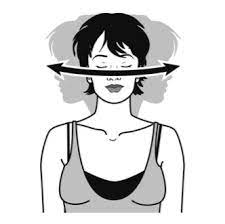 s’ ...................................1 point par bonne réponse1 point par bonne réponse1 point par bonne réponse1 point par bonne réponseBonne(s) réponse(s)/10Point(s) obtenu(s)/10 chapeauRR pierrel’l’ volailleVV pavéS escarboucleK canapé Vincentt’t’ hôtel banques’ annonce1 point par bonne réponse1 point par bonne réponse1 point par bonne réponse1 point par bonne réponseBonne(s) réponse(s)/10Point(s) obtenu(s)/10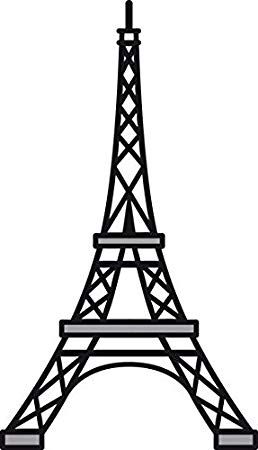 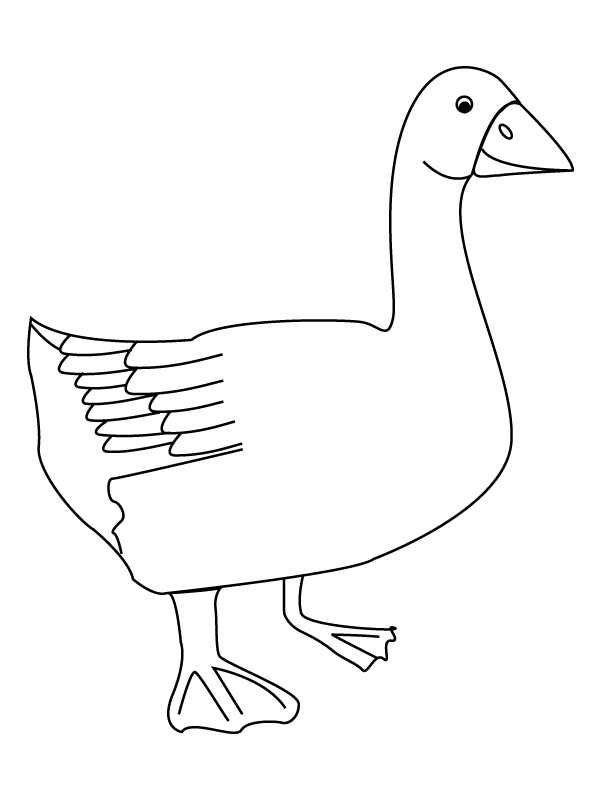 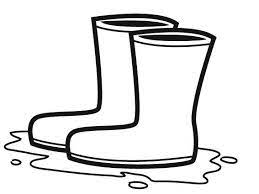 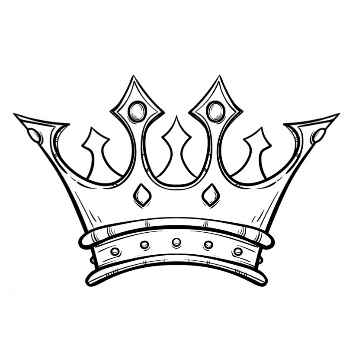 1234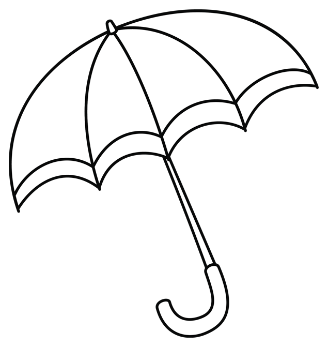 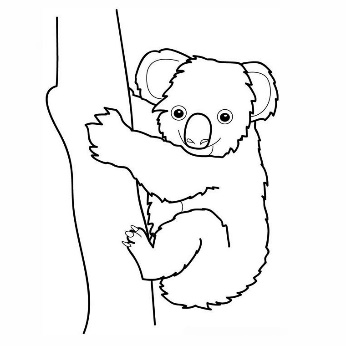 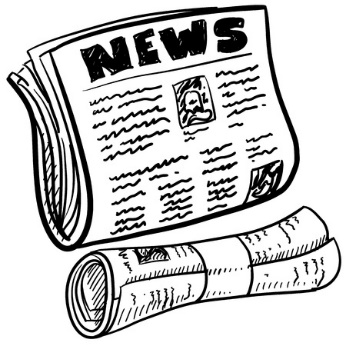 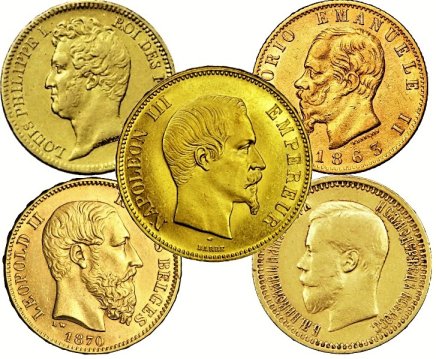 5678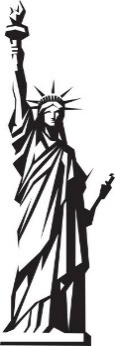 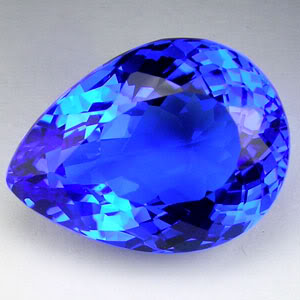 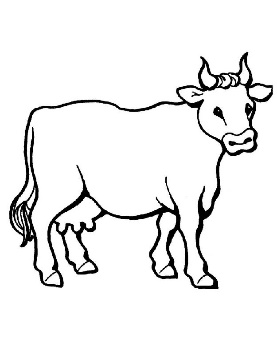 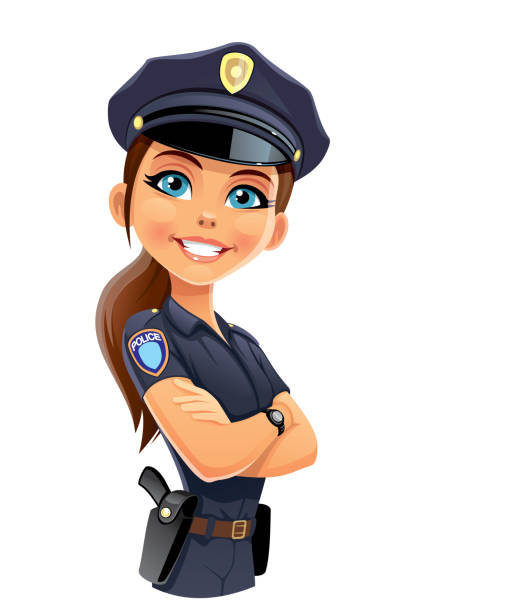 9101112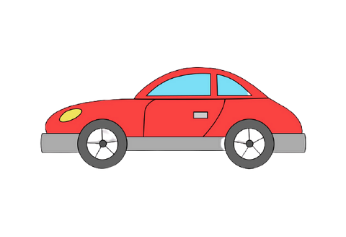 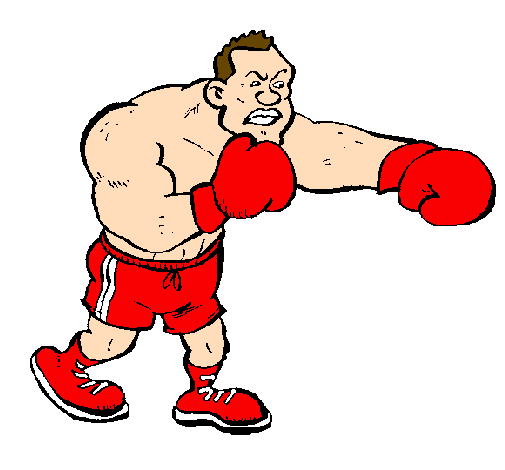 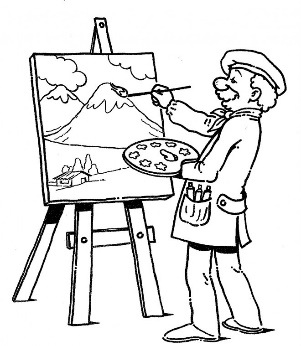 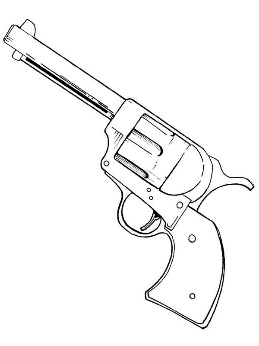 131415162 points par bonne réponse2 points par bonne réponse2 points par bonne réponse2 points par bonne réponseBonne(s) réponse(s)/5Point(s) obtenu(s)/10123456789101112131415161 point par bonne réponse1 point par bonne réponse1 point par bonne réponse1 point par bonne réponseBonne(s) réponse(s)/10Point(s) obtenu(s)/102 points par bonne réponse2 points par bonne réponse2 points par bonne réponse2 points par bonne réponseBonne(s) réponse(s)/5Point(s) obtenu(s)/101 point par bonne réponse1 point par bonne réponse1 point par bonne réponse1 point par bonne réponseBonne(s) réponse(s)/10Point(s) obtenu(s)/102 points par bonne réponse2 points par bonne réponse2 points par bonne réponse2 points par bonne réponseBonne(s) réponse(s)/5Point(s) obtenu(s)/10